PIAGAM PENGHARGAANNOMOR: W3-A/201/KP.05.8/1/2022MEMBERIKAN APRESIASI KEPADAPengadilan agama solokSEBAGAIPERINGKAT 1PENGADILAN AGAMA SEWILAYAH PENGADILAN TINGGI AGAMA PADANGPADA PENILAIAN WEBSITE PERIODE TRIWULAN IV TAHUN 2021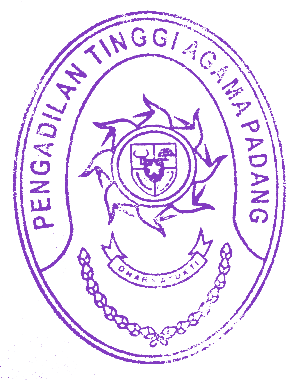 PADANG, 8 JANUARI 2022KETUA PENGADILAN TINGGI AGAMA PADANG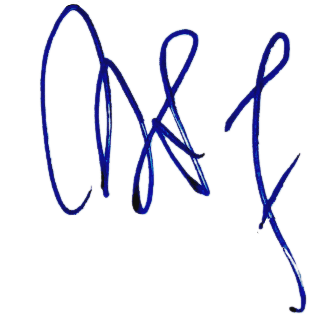 DRS. H. ZEIN AHSAN, M.H.NIP. 195508261982031004PIAGAM PENGHARGAANNOMOR: W3-A/202/KP.05.8/1/2022MEMBERIKAN APRESIASI KEPADAPengadilan agama PADANGSEBAGAIPERINGKAT iPENGADILAN AGAMA SEWILAYAH PENGADILAN TINGGI AGAMA PADANGPADA PENILAIAN WEBSITE PERIODE TRIWULAN IV TAHUN 2021PADANG, 8 JANUARI 2022KETUA PENGADILAN TINGGI AGAMA PADANGDRS. H. ZEIN AHSAN, M.H.NIP. 195508261982031004PIAGAM PENGHARGAANNOMOR: W3-A/203/KP.05.8/1/2022MEMBERIKAN APRESIASI KEPADAPengadilan agama sawahluntoSEBAGAIPERINGKAT 2PENGADILAN AGAMA SEWILAYAH PENGADILAN TINGGI AGAMA PADANGPADA PENILAIAN WEBSITE PERIODE TRIWULAN IV TAHUN 2021PADANG, 8 JANUARI 2022KETUA PENGADILAN TINGGI AGAMA PADANGDRS. H. ZEIN AHSAN, M.H.NIP. 195508261982031004PIAGAM PENGHARGAANNOMOR: W3-A/204/KP.05.8/1/2022MEMBERIKAN APRESIASI KEPADAPengadilan agama lubuk basungSEBAGAIPERINGKAT 3 PENGADILAN AGAMA SEWILAYAH PENGADILAN TINGGI AGAMA PADANGPADA PENILAIAN WEBSITE PERIODE TRIWULAN IV TAHUN 2021PADANG, 8 JANUARI 2022KETUA PENGADILAN TINGGI AGAMA PADANGDRS. H. ZEIN AHSAN, M.H.NIP. 195508261982031004PIAGAM PENGHARGAANNOMOR: W3-A/204/KP.05.8/1/2022MEMBERIKAN APRESIASI KEPADAPengadilan agama padang panjangSEBAGAIPERINGKAT 4 PENGADILAN AGAMA SEWILAYAH PENGADILAN TINGGI AGAMA PADANGPADA PENILAIAN WEBSITE PERIODE TRIWULAN IV TAHUN 2021PADANG, 8 JANUARI 2022KETUA PENGADILAN TINGGI AGAMA PADANGDRS. H. ZEIN AHSAN, M.H.NIP. 195508261982031004